Администрация муниципального образования «Город Астрахань»РАСПОРЯЖЕНИЕ26 июля 2018 года № 3306-р«Об определении границ прилегающих территорий к объектам, на которых не допускается розничная продажа алкогольной продукции во время проведения мероприятий в рамках празднования «Дня Военно - Морского Флота» и «Дня Воздушно - десантных войск» на территории муниципального образования «Город Астрахань»Руководствуясь Законом Астраханской области «О дополнительных ограничениях розничной продажи алкогольной продукции на территории Астраханской области», Постановлением Правительства Российской Федерации от 27.12.2012 № 1425 «Об определении органами государственной власти субъектов Российской Федерации мест массового скопления граждан и мест нахождения источников повышенной опасности, в которых не допускается розничная продажа алкогольной продукции, а также определении органами местного самоуправления границ прилегающих к некоторым организациям и объектам территорий, на которых не допускается розничная продажа алкогольной продукции», постановлением администрации города Астрахани от 19.04.2013 № 2974 «Об определении границ прилегающих территорий к организациям и (или) объектам, на которых не допускается розничная продажа алкогольной продукции на территории г. Астрахани», с изменениями, внесенными постановлением администрации города Астрахани от 30.10.2014 № 6927, постановлениями администрации муниципального образования «Город Астрахань» от 06.04.2016 № 2202, от 12.07.2016 № 4593,1.Определить границы прилегающих территорий к объектам, на которых не допускается розничная продажа алкогольной продукции во время проведения мероприятий в рамках празднования 29.07.2018 «Дня Военно - Морского Флота» и 02.08.2018 «Дня Воздушно - десантных войск».2.	Утвердить прилагаемый Перечень объектов, в отношении которых определены границы прилегающих территорий, на которых не допускается розничная продажа алкогольной продукции 29.07.2018 и 02.08.2018 года с 10.00 до 22.00 часов, во время проведения мероприятий.3.	Просить врио начальника УМВД России по городу Астрахань Ханмирзоева М.Г. при проведении мероприятий в рамках празднования «Дня Военно - Морского Флота» и «Дня Воздушно - десантных войск» обеспечить охрану общественного порядка и осуществить контроль за исполнением настоящего распоряжения администрации муниципального образования «Город Астрахань».4.	Управлению информационной политики администрации муниципального образования «Город Астрахань»:4.1.	Проинформировать население города Астрахани в средствах массовой информации об ограничении продажи алкогольной продукции во время проведения мероприятий в рамках празднования «Дня Военно - Морского Флота» и «Дня Воздушно - десантных войск».4.2.	Разместить настоящее распоряжение на официальном сайте администрации муниципального образования «Город Астрахань».5.	Управлению экономики и предпринимательства администрации муниципального образования «Город Астрахань» направить настоящее распоряжение в министерство экономического развития Астраханской области в целях размещения на официальном сайте www.minec.astrobl.ru не позднее 1 месяца со дня его принятия.6.	Контроль за исполнением настоящего распоряжения администрации муниципального образования «Город Астрахань» возложить на начальника управления по связям с общественностью администрации муниципального образования «Город Астрахань».Глава администрации О.А. Полумордвинов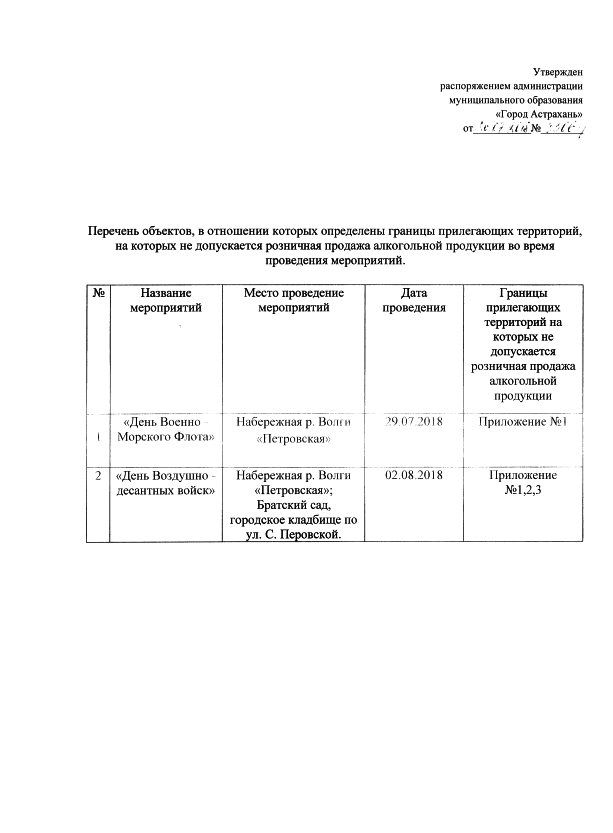 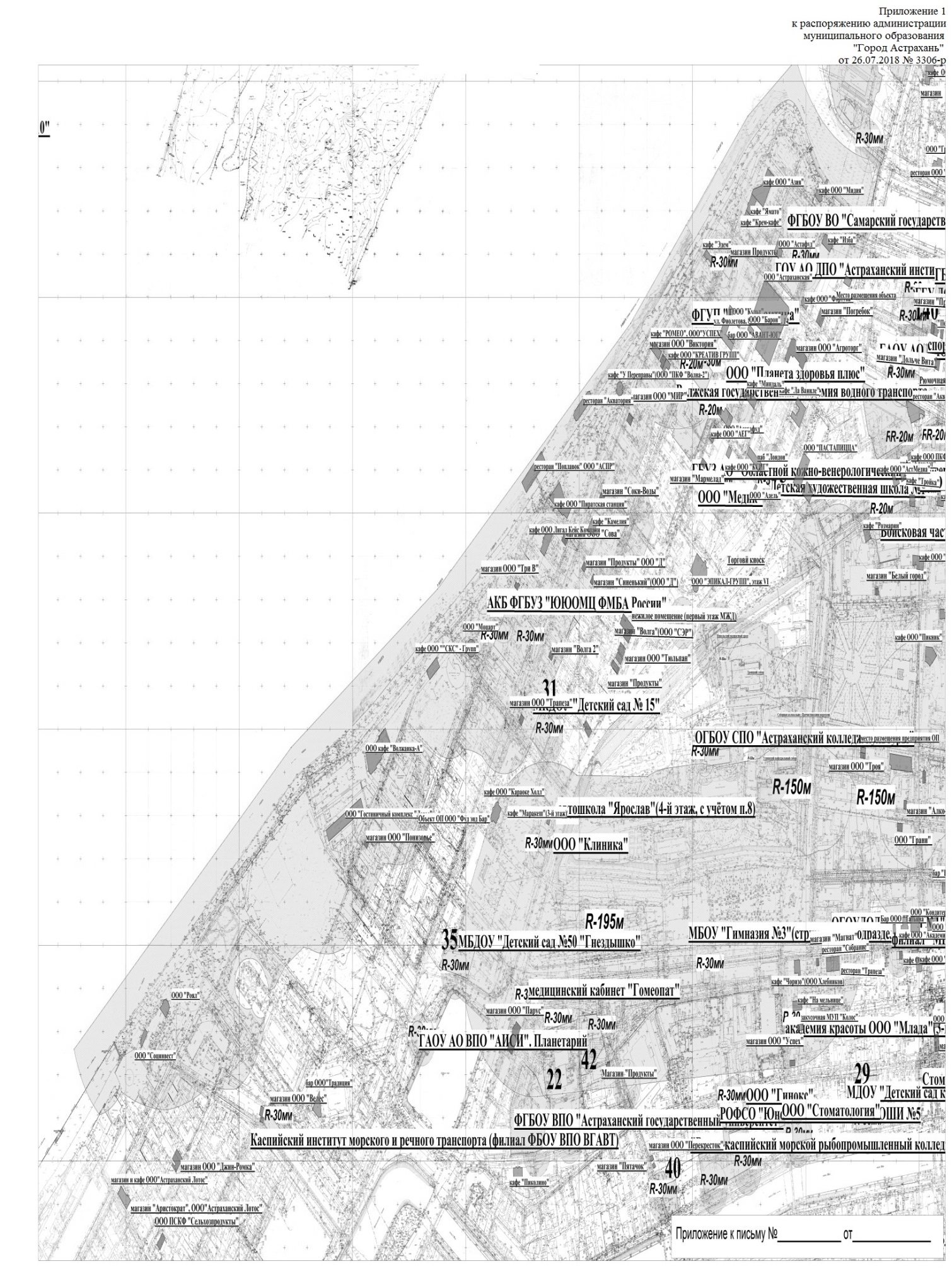 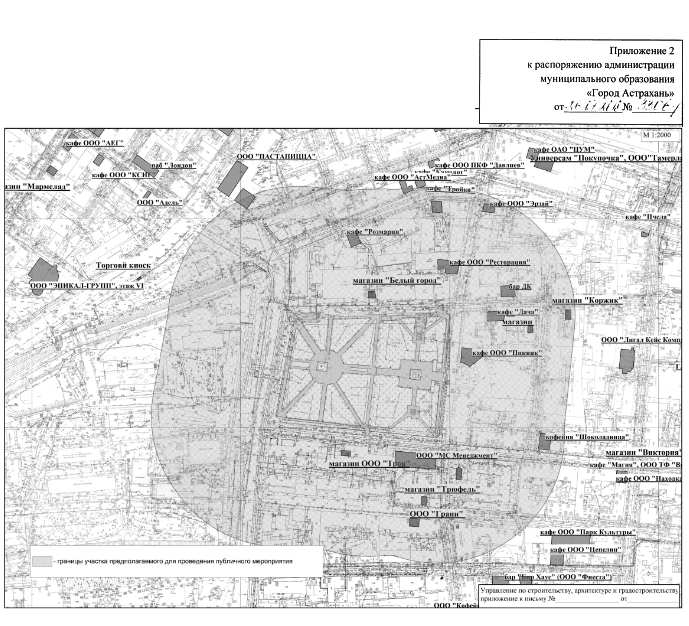 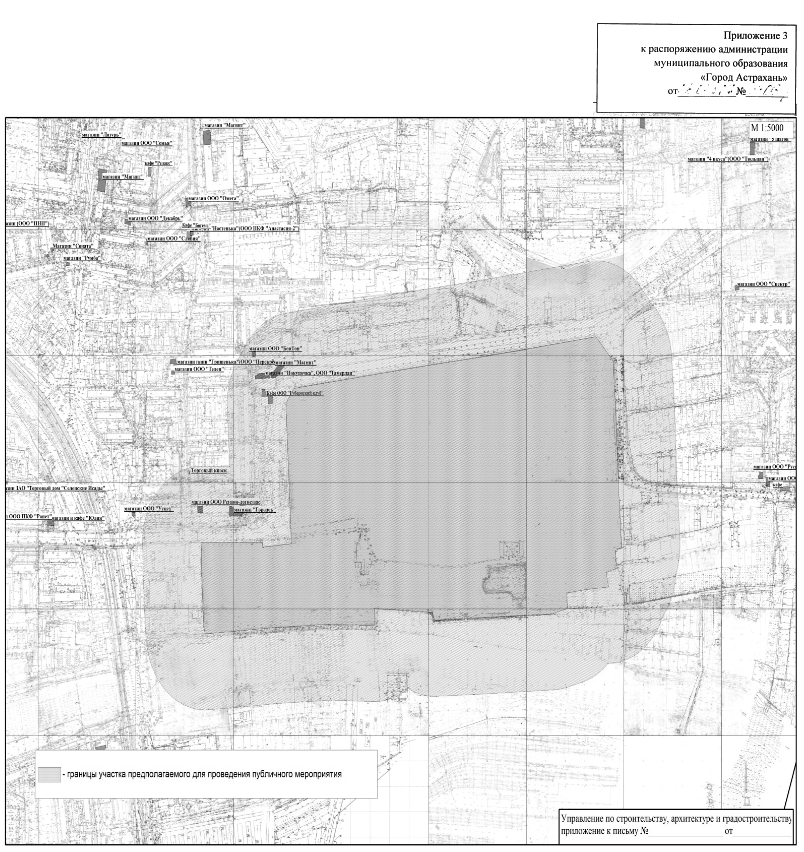 